Podnositelj zahtjeva je u sustavu PDV-a:   DA   NEPod krivičnom i materijalnom odgovornošću izjavljujem da su svi navedeni podaci u obrascu istiniti.     DA   NEMjesto i datum:__________________________________ Ispunio i za točnost podataka odgovora (potpis):___________________________________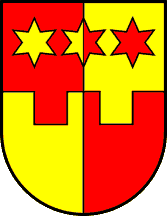 KRAPINSKO-ZAGORSKA ŽUPANIJAUPRAVNI ODJEL ZA GOSPODARSTVO, POLJOPRIVREDU, TURIZAM, PROMET I KOMUNALNU INFRASTRUKTURU 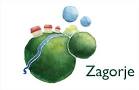 ZAHTJEV ZA POTPORUZA POVEĆANJE EKOLOŠKE POLJOPRIVREDNE PROIZVODNJE1.OPĆI PODACI O PODNOSITELJU ZAHTJEVA IME I PREZIME  (odgovorne osobe)NAZIV  OPG-a/OBRTA/TRGOVAČKOG DRUŠTVA/ZADRUGE ADRESA PREBIVALIŠTA/SJEDIŠTA (mjesto, ulica, kb)GRAD/OPĆINA (br. pošte, naziv)BROJ TEL/MOB/FAXE-MAILMATIČNI BROJ POLJOPRIVREDNOG GOSPODARSTVAOIBNAZIV BANKE I SJEDIŠTE BROJ ŽIRO RAČUNASTRUČNA SPREMA ODGOVORNE OSOBE/NOSITELJASTATUS ZAPOSLENJA ODGOVORNE OSOBE (isključivo na vlastitom PG/ kod drugog poslodavca/ umirovljenik)EKONOMSKA VELIĆINA GOSPODARSTVA2. PODACI O EKOLOŠKOJ PROIZVODNJI NA POLJOPRIVREDNOM GOSPODARSTVU2. PODACI O EKOLOŠKOJ PROIZVODNJI NA POLJOPRIVREDNOM GOSPODARSTVU2. PODACI O EKOLOŠKOJ PROIZVODNJI NA POLJOPRIVREDNOM GOSPODARSTVURED  BR.VRSTA PROIZVODNJE KAPACITET PROIZVODNJE1.2.3.3.TROŠKOVI ZA PROVEDBU PLANIRANOG ULAGANJA U EKOLOŠKU PROIZVODNJU3.TROŠKOVI ZA PROVEDBU PLANIRANOG ULAGANJA U EKOLOŠKU PROIZVODNJU3.TROŠKOVI ZA PROVEDBU PLANIRANOG ULAGANJA U EKOLOŠKU PROIZVODNJU3.TROŠKOVI ZA PROVEDBU PLANIRANOG ULAGANJA U EKOLOŠKU PROIZVODNJU3.TROŠKOVI ZA PROVEDBU PLANIRANOG ULAGANJA U EKOLOŠKU PROIZVODNJURED.BROJNAZIV TROŠKOVABROJ PONUDE,  PREDRAČUNA ILI UGOVORA UKUPAN TROŠAK BEZ PDV-A (U KN)UKUPAN TROŠAK S PDV-OM (U KN)1.2.3.4.5.UKUPNO4. PODACI O RASPLODNIM ŽIVOTINJAMA (koji su predmet kupnje)4. PODACI O RASPLODNIM ŽIVOTINJAMA (koji su predmet kupnje)4. PODACI O RASPLODNIM ŽIVOTINJAMA (koji su predmet kupnje)4. PODACI O RASPLODNIM ŽIVOTINJAMA (koji su predmet kupnje)RED.BROJŽIVOTNI BROJ / PRIGOJNI BROJ / POTVRDA O UZGOJNOJ VALJANOSTIVRSTA ŽIVOTINJEPASMINA1.2.3.4.5.5. OPIS EKOLOŠKOG  POLJOPRIVREDNOG GOSPODARSTVA S OPISOM  PLANIRANOG ULAGANJApotrebno je ukratko opisati poljoprivredno gospodarstvo, informacije o korisniku uključujući i obrazovanje te profesionalno iskustvo, opis poljoprivrednog gospodarstva uključujući površinu i broj stoke, postojeću proizvodnju, trenutno stanje materijalne imovine (oprema, mehanizacija, građevine itd.), prihod od prodaje, detaljan cilj i opis investicije s lokacijom investiranja itd. 6. PODACI O MJESTU ULAGANJA6. PODACI O MJESTU ULAGANJARED.BROJADRESA ULAGANJA1.7. SEKTOR ULAGANJA (stavite X kod sektora ulaganja)7. SEKTOR ULAGANJA (stavite X kod sektora ulaganja)   Voćarstvo i povrćarstvo   Ljekovito bilje   Ostalo 